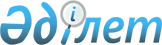 Об установлении единых ставок фиксированного налога по городу Петропавловску
					
			Утративший силу
			
			
		
					Решение Петропавловского городского маслихата Северо-Казахстанской области от 15 мая 2018 года № 8. Зарегистрировано Департаментом юстиции Северо-Казахстанской области 31 мая 2018 года № 4740. Утратило силу решением Петропавловского городского маслихата Северо-Казахстанской области от 13 апреля 2020 года № 1
      Сноска. Утратило силу решением Петропавловского городского маслихата Северо-Казахстанской области от 13.04.2020 № 1 (вводится в действие с 01.01.2020).
      В соответствии с пунктом 3 статьей 546 Кодекса Республики Казахстан от 25 декабря 2017 года "О налогах и других обязательных платежах в бюджет" (Налоговый кодекс), статьи 6 Закона Республики Казахстан от 23 января 2001 года "О местном государственном управлении и самоуправлении в Республике Казахстан" Петропавловский городской маслихат РЕШИЛ:
      1. Установить единые ставки фиксированного налога для всех налогоплательщиков, осуществляющих деятельность на территории города Петропавловска, согласно приложению к настоящему решению.
      2. Признать утратившими силу решения Петропавловского городского маслихата:
      1) решение Петропавловского городского маслихата от 27 апреля 2009 года № 1 "Об установлении ставок по фиксированному налогу по городу Петропавловску" (зарегистрировано в Реестре государственной регистрации нормативных правовых актов № 13-1-154, опубликовано 29 мая 2009 года в газетах "Қызылжар нұры", "Проспект СК");
      2) решение маслихата города Петропавловска от 25 декабря 2009 года № 16 "О внесении изменений в решение внеочередной XV сессии Петропавловского городского маслихата IV созыва от 27 апреля 2009 года № 1 "Об установлении ставок по фиксированному налогу по городу Петропавловску" (зарегистрировано в Реестре государственной регистрации нормативных правовых актов № 13-1-169, опубликовано 22 января 2010 года в газетах "Қызылжар нұры", "Проспект СК").
      3. Настоящее решение вводится в действие по истечении десяти календарных дней после дня его первого официального опубликования. Единые ставки фиксированного налога для всех налогоплательщиков, осуществляющих деятельность на территории города Петропавловска
					© 2012. РГП на ПХВ «Институт законодательства и правовой информации Республики Казахстан» Министерства юстиции Республики Казахстан
				
      Председатель сессии Петропавловского
городского маслихата 

О. Завьялов

      Секретарь Петропавловского
городского маслихата 

А. Бердагулов
Приложение
к решению 21 сессии
Петропавловского городского
маслихата от 15 мая 2018 года № 8
№ п/п
Наименование объекта налогообложения
Размеры единых ставок фиксированного налога в месяц (в месячных расчетных показателях)
1
2
3
1.
Игровой автомат без выигрыша, предназначенный для проведения игры с одним игроком
2,5
2.
Игровой автомат без выигрыша, предназначенный для проведения игры с участием более одного игрока
6,4
3.
Персональный компьютер, используемый для проведения игры
2,2
4.
Игровая дорожка
33,2
5.
Карт
2,4
6.
Бильярдный стол
9,5
7.
Обменный пункт уполномоченной организации, расположенный в населенном пункте, за исключением городов Астаны и Алматы и специальной зоны
20